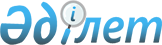 О внесении изменений и дополнений в приказ Министра финансов Республики Казахстан от 3 августа 2010 года № 393 "Об утверждении Правил ведения бухгалтерского учета в государственных учреждениях"Приказ и.о. Министра финансов Республики Казахстан от 6 января 2022 года № 5. Зарегистрирован в Министерстве юстиции Республики Казахстан 13 января 2022 года № 26489
      ПРИКАЗЫВАЮ:
      1. Внести в приказ Министра финансов Республики Казахстан от 3 августа 2010 года № 393 "Об утверждении Правил ведения бухгалтерского учета в государственных учреждениях" (зарегистрирован в Реестре государственной регистрации нормативных правовых актов под № 6443) следующие изменения и дополнения:
      в Правилах ведения бухгалтерского учета в государственных учреждениях, утвержденных указанным приказом:
      пункт 5 изложить в следующей редакции:
      "5. Операции и события в бухгалтерском учете государственных учреждений отражаются на основании Плана счетов бухгалтерского учета государственных учреждений (далее – План счетов), утвержденного приказом Министра финансов Республики Казахстан от 15 июня 2010 года № 281 "Об утверждении Плана счетов бухгалтерского учета государственных учреждений" (зарегистрированный в Реестре государственной регистрации нормативных правовых актов за № 6314).";
      часть вторую пункта 19 изложить в следующей редакции:
      "Материально-ответственные лица представляют первичные документы по приходу и расходу материальных ценностей по реестру сдачи документов согласно формы 442 Альбома форм бухгалтерской документации для государственных учреждений (далее – Альбом форм), утвержденного приказом Министра финансов Республики Казахстан от 02 августа 2011 года № 390 "Об утверждении Альбома форм бухгалтерской документации для государственных учреждений" (зарегистрированный в Реестре государственной регистрации нормативных правовых актов за № 7126) (заполняется отдельно по приходным и расходным документам), составляемом в двух экземплярах. После проведенной в присутствии материально-ответственного лица проверки правильности оформления представленных первичных документов один экземпляр реестра с подписью бухгалтерского работника возвращается материально-ответственному лицу, второй экземпляр остается в делах бухгалтерской службы.";
      часть вторую пункта 28 изложить в следующей редакции:
      "В случаях приобретения товаров, выполнения работ, оказания услуг – документы являющиеся основанием для проведения расходов по обязательствам государственного учреждения как с применением норм законодательства Республики Казахстан о государственных закупках, так и без них (гражданско-правовые сделки на приобретение товаров (работ, услуг), счет к оплате, счета-фактуры, акты выполненных работ или другие документы, установленные Правилами исполнения бюджета и его кассового обслуживания, утвержденными приказом Министра финансов Республики Казахстан от 4 декабря 2014 года № 540 "Об утверждении Правил исполнения бюджета и его кассового обслуживания" (зарегистрирован в Реестре государственной регистрации нормативных правовых актов за № 9934) (далее – Правила исполнения бюджета), пронумеровываются, прошнуровываются и сброшюровываются в номенклатурные дела в хронологическом порядке.";
      дополнить пунктом 37-1 следующего содержания:
      "37-1. Порядок выпуска и обращения векселей регулируется Законом "О вексельном обращении в Республике Казахстан".
      Вексельное обязательство возникает с момента передачи надлежащим образом оформленного векселя векселедателем.
      Государственное учреждение обязательство по выданным простым векселям отражает бухгалтерской записью по дебету счета 7460 "Прочие расходы" и кредиту счета 3030 "Прочие краткосрочные финансовые обязательства", 4030 "Прочие долгосрочные финансовые обязательства". 
      Начисление вознаграждения по простым векселям отражается корреспонденцией по дебету счета 
      7310 "Расходы по вознаграждениям" и по кредиту счета 3250 "Краткосрочные вознаграждения к выплате".
      Погашение основного долга по простому векселю производится записью: по дебету счета 3030 "Прочие краткосрочные финансовые обязательства", 4030 "Прочие долгосрочные финансовые обязательства" и кредиту соответствующего субсчета счета 1080 "Плановые назначения на принятие обязательств согласно индивидуальному плану финансирования по обязательствам государственных учреждений, финансируемых из республиканского бюджета", 1090 "Плановые назначения на принятие обязательств согласно индивидуальному плану финансирования по обязательствам государственных учреждений, финансируемых из местного бюджета".";
      пункт 42 изложить в следующей редакции:
      "42. Финансовая отчетность представляется в национальной валюте Республики Казахстан.
      Составление и представление финансовой отчетности государственными учреждениями осуществляется в соответствии с формами и Правилами составления и представления финансовой отчетности, утвержденными приказом Министра финансов Республики Казахстан от 1 августа 2017 года № 468 "Об утверждении форм и правил составления и представления финансовой отчетности" (зарегистрирован в Реестре государственной регистрации нормативных правовых актов под № 15594).";
      часть первую пункта 66 изложить в следующей редакции:
      "66. В дебете субсчетов данного счета отражаются суммы плановых назначений на принятие обязательств государственного учреждения, предусмотренных индивидуальным планом финансирования по обязательствам, суммы, внесенные на восстановление кассовых расходов текущего года, в кредите – средства, израсходованные по целевому назначению в соответствии с кодами Единой бюджетной классификации Республики Казахстан, утвержденными приказом Министра финансов Республики Казахстан от 18 сентября 2014 года № 403 "Некоторые вопросы Единой бюджетной классификации Республики Казахстан" (зарегистрирован в Реестре государственной регистрации нормативных правовых актов под № 9756).";
      часть первую пункта 74-1 изложить в следующей редакции:
      "74-1. При приеме банкнот и монет кассир руководствуется Правилами определения платежности банкнот и монет национальной валюты Республики Казахстан, утвержденными постановлением Правления Национального Банка Республики Казахстан от 29 ноября 2017 года № 230 "Об утверждении Правил определения платежности банкнот и монет национальной валюты Республики Казахстан" (зарегистрирован в Реестре государственной регистрации нормативных правовых актов под № 16120).";
      пункт 74-16 изложить в следующей редакции:
      "74-16. Инвентаризация кассы проводится в соответствии с Правилами проведения инвентаризации в государственных учреждениях, утвержденными приказом Министра финансов Республики Казахстан от 22 августа 2011 года № 423 "Об утверждении Правил проведения инвентаризации в государственных учреждениях" (зарегистрированный в Реестре нормативных правовых актов за № 7197). По результатам инвентаризации кассы составляется Акт инвентаризации наличия денег.";
      часть четвертую пункта 88-1 изложить в следующей редакции:
      "При передаче, в соответствии с законодательством Республики Казахстан о государственном имуществе, основных средств в качестве имущественного вклада в уставный капитал товариществ с ограниченной ответственностью либо в оплату приобретения акций акционерных обществ администратором бюджетных программ по результатам оценки передаваемых основных средств, произведенных оценщиком в соответствии с Законом Республики Казахстан "Об оценочной деятельности в Республике Казахстан" (далее – оценочная деятельность), производятся записи.";
      часть третью пункта 92 изложить в следующей редакции:
      "После первоначального признания государственным учреждением финансовые обязательства оцениваются по амортизированной стоимости с использованием метода эффективной ставки процента, за исключением финансовых обязательств, учтенных по справедливой стоимости с признанием на финансовый результат и полученных займов. Учет полученных займов производится по себестоимости и/или номинальной стоимости.";
      абзац седьмой части первой пункта 154 изложить в следующей редакции:
      "на основании прекращения исполнительных производств, возбужденных по судебным актам, вступившим в законную силу до 1 января 2018 года, по вопросам взыскания в доход государства средств с отчисленных курсантов и кадетов согласно пункту 7 статьи 26 Закона Республики Казахстан "О воинской службе и статусе военнослужащих";";
      часть третью пункта 172 изложить в следующей редакции:
      "Неиспользованный остаток аванса должен быть возвращен подотчетным лицом не позднее трех рабочих дней после сдачи авансового отчета. Выдача новых авансов подотчетному лицу может быть произведена при условии погашения ранее выданного аванса.";
      абзацы пятый и шестой пункта 479 изложить в следующей редакции:
      "04 "Списанная задолженность неплатежеспособных дебиторов" – учитывается задолженность неплатежеспособных дебиторов в течение пяти лет с момента признания безнадежной к взысканию в порядке, установленном пунктом 2 статьи 5 Закона Республики Казахстан "О реабилитации и банкротстве", списания с баланса для наблюдения за возможностью ее взыскания в случае изменения имущественного положения должников. Суммы, полученные в погашение этой задолженности, восстанавливаются на балансовый счет и признаются как обязательство государственного учреждения перед бюджетом по передаче в доход соответствующего бюджета;
      05 "Задолженность учащихся и студентов за невозвращенные материальные ценности" – учитывается задолженность за учащимися и студентами за невозвращенное ими обмундирование, белье, инструменты и другие ценности. Списание с баланса учебного заведения материальных ценностей, числящихся за выбывшими учащимися и студентами, производится на основании приказа об их отчислении. Не возвращенные учащимися и студентами материальные ценности принимаются на забалансовый учет. Истребование такого имущества производится в соответствии со статьей 260 Гражданского кодекса Республики Казахстан;".
      2. Департаменту методологии бухгалтерского учета, аудита и оценки Министерства финансов Республики Казахстан в установленном законодательством Республики Казахстан порядке обеспечить:
      1) государственную регистрацию настоящего приказа в Министерстве юстиции Республики Казахстан;
      2) размещение настоящего приказа на интернет-ресурсе Министерства финансов Республики Казахстан;
      3) в течение десяти рабочих дней после государственной регистрации настоящего приказа в Министерстве юстиции Республики Казахстан представление в Департамент юридической службы Министерства финансов Республики Казахстан сведений об исполнении мероприятий, предусмотренных подпунктами 1) и 2) настоящего пункта.
      3. Настоящий приказ вводится в действие по истечении десяти календарных дней после дня его первого официального опубликования.
					© 2012. РГП на ПХВ «Институт законодательства и правовой информации Республики Казахстан» Министерства юстиции Республики Казахстан
				
      И.о. Министра финансовРеспублики Казахстан 

Е. Жамаубаев
